                      Рекомендации родителям заикающихся детей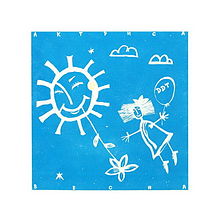 Создавать спокойную обстановку в семье и социумеПосещать узких специалистов и выполнять их указанияОсуществлять меры по укреплению здоровья детейТерпеливо относиться к дефекту речи ребёнкаСледить за своей речью (плавной, чёткой)Организовывать игры с целью предупреждения возбужденияОграничить посещение кружковНе перегружать выполнением домашних заданийПроводить работу над речью по заданию логопедаПредъявлять посильные требования к речи ребёнкаЗакреплять сформированные логопедом этапы работыПостоянно проводить  аутотренинги Напоминать ребёнку правила речи                                    Правила речиПодумай, а потом говориВдохни и начинай говорить на выдохеДлинные фразы дели на частиГласные произноси протяжно